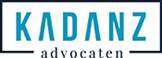 DIT Model  WORDT U GRATIS AANGEBODEN DOOR KADANZ ADVOCATEN.ZIE VOOR MEER MODELLEN EN INFORMATIE ONZE WEBSITE: WWW.KADANZADVOCATEN.NLiNDIEN U HULP OF ADVIES NODIG HEBT BIJ HET INVULLEN VAN HET MODEL, NEEMT U DAN VRIJBLIJVEND CONTACT MET ONS OP: TEL. 085-0769036 E-MAIL: INFO@KADANZADVOACTEN.NLVoorbeeld brief aan werknemer over detacheringGeachte/beste…….., De afgelopen periode hebben wij met u gesproken over de mogelijkheden van ander passend werk binnen ons bedrijf, omdat u uw functie van…….. (in ieder geval voorlopig) niet meer kunt uitoefenen wegens ziekte. Helaas hebben wij in overleg met u moeten vaststellen dat er voor u op dit moment in ons bedrijf geen passend werk te vinden is. Samen met u zijn wij daarom op zoek gegaan naar werk bij een andere werkgever. Wij hebben de uitkomsten met u besproken op ……….. en vatten de gemaakte afspraken voor de goede orde in deze brief samen. ………heeft voor u passend werk. Wij hebben met u besproken dat u bij op basis van detachering aan de slag kunt voor……….per week in de functie van…….. en u heeft aangegeven dat u positieve verwachtingen heeft van deze detachering. Vervolgens hebben wij in afstemming met u een detacheringsovereenkomst opgesteld tussen en……... Bijgaand sturen wij u een afschrift van deze overeenkomst. Het lijkt ons goed om de belangrijkste punten die wij tijdens het detacheringsgesprek hebben besproken hier nog eens op een rij te zetten: • U kunt werkervaring opdoen in een voor u geschikte functie bij een andere werkgever. Dit vergroot de kans dat u aan het werk kunt blijven; • Er verandert voorlopig niets aan uw rechtspositie en arbeidsvoorwaarden. U blijft gewoon in dienst van………. ; • ……..betaalt tijdens de detacheringsperiode uw salaris door; • De detachering is voor bepaalde tijd, namelijk tot …./OF: het einde van het tweede ziektejaar; • Na beëindiging van de detachering kunt u bij goed functioneren mogelijk in dienst treden bij…….. ; • Als blijkt dat de detachering niet goed verloopt, kan deze door ons of door op ieder moment worden beëindigd. Wij gaan dan samen met u op zoek naar ander passend werk. Wij zullen u zoveel mogelijk steunen bij uw detachering. Van u verwachten wij, dat u er alles aan doet om van de detachering een succes te maken. Mocht de detachering niet naar wens verlopen, laat ons dat dan weten. Samen met u kunnen wij dan naar een oplossing zoeken. Wij wensen u veel succes met de detachering.Met vriendelijke groeten,